Н А К А З16.10.2013					№ 183Про проведення атестації методистів Науково-методичного педагогічногоцентру Департаменту освіти та педагогічних працівників навчальних закладів міського підпорядкування в 2013/2014 навчальному роціВідповідно до Типового положення про атестацію педагогічних працівників, затвердженого наказом Міністерства освіти і науки України від 06.10.2010 № 930, зареєстрованим у Міністерстві юстиції України 14.12.2010 за № 1255/18550 (із змінами), на виконання наказу Департаменту науки і освіти Харківської обласної державної адміністрації від 06.09.2013 № 526 «Про створення атестаційної комісії ІІІ рівня та атестацію педагогічних працівників Харківської області у 2013/2014 навчальному році», наказу Департаменту освіти Харківської міської ради від 02.09.2013 № 155 «Про створення атестаційної комісії ІІ рівня при Департаменті освіти на 2013/2014 навчальний рік», на підставі протоколу № 2 засідання атестаційної комісії ІІ рівня при Департаменті освіти від 17.10.2013, з метою активізації творчої професійної діяльності, стимулювання безперервної фахової освіти, якісної роботи педагогічних працівників Науково-методичного педагогічного центру (далі НМПЦ) та навчальних закладів міського підпорядкування, посилення їх відповідальності за результати навчання та виховання дітей і учнівської молоді, забезпечення соціального захисту компетентної педагогічної праці НАКАЗУЮ:Затвердити список методистів НМПЦ, педагогічних працівників та керівних кадрів навчальних закладів міського підпорядкування, які підлягають атестації у 2013/2014 навчальному році (додаток 1).Затвердити графік проведення атестації методистів НМПЦ, педагогічних працівників та керівних кадрів навчальних закладів міського підпорядкування (додаток 2).Атестаційній комісії ІІ рівня при Департаменті освіти Харківської міської ради (Стецюра Т.П.): Провести у 2013/2014 навчальному році атестацію педагогічних працівників у відповідності до вимог Типового положення про атестацію педагогічних працівників (із змінами).						До 18.03.2014 Організувати вивчення педагогічної діяльності педагогічних працівників, які атестуються на відповідність займаній посаді, присвоєння або відповідність раніше присвоєній кваліфікаційній категорії «спеціаліст вищої категорії» та присвоєння або відповідність раніше присвоєним педагогічним званням.До 15.03.2014 Узагальнити результати вивчення професійної діяльності, підвищення фахової компетентності та загальної культури педагогічних працівників, які атестуються.До 15.03.2014Директору НМПЦ Дуловій А.С., керівникам навчальних закладів міської мережі створити умови для проходження курсів підвищення кваліфікації педагогічними працівниками, які атестуються.До 01.02.2014Секретарю атестаційної комісії Явтушенко І.Б. підготувати атестаційні листи педагогічних працівників, які атестуються.До 15.03.2014Методисту відділу інформаційно-методичного та технічного забезпечення Науково-методичного педагогічного центру Рубаненко-Крюковій М.Ю. розмістити цей наказ на сайті Департаменту освіти.До 20.10.2013Контроль за виконанням цього наказу залишаю за собою.Директор Департаменту освіти					О.І. ДеменкоЗ наказом ознайомлені:Cтецюра Т.П.Дулова А.С.Явтушенко І.Б.Рубаненко-Крюкова М.Ю.Явтушенко І.Б.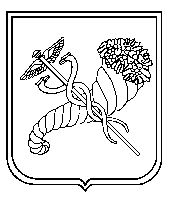 